ИНФОРМАЦИОННОЕ ПИСЬМОКафедры «Английский язык» и «Русский язык и восточные языки» ФГБОУ ВО «Сибирский государственный университет путей сообщения» (СГУПС), г. Новосибирск приглашают вас принять участие в Международной научно-практической конференции «Восток-Запад: теоретические и прикладные аспекты преподавания европейских и восточных языков».Дата проведения:  4 апреля 2018 годаМесто проведения: Россия, г. Новосибирск, ул. Дуси Ковальчук 191, Сибирский государственный университет путей сообщенияРабочие языки конференции – русский, английский, китайскийК очно-заочному участию приглашаются ученые, преподаватели и аспиранты. Длительность доклада 5-7 минут, компьютерная презентация – желательна.
Программа работы конференцииСекционные заседания   9.00 -11.45Секция 1 Актуальные вопросы преподавания европейских языков в вузе (ауд. 436)Секция 2 Преподавание восточных языков в вузе: теория и практика (ауд. 335)Секция 3 Обучение русскому языку в вузе нефилологического профиля: современные тенденции (ауд. 325)Кофе-брейк  11.45 – 12.00Круглый стол с участием работодателей г. Новосибирска и подведение итогов конференции 12.00- 13.30Условия участияЗаявки на участие в конференции и научные статьи принимаются до 16 марта 2018 г. включительно на адреса электронной почты:  englishstu@mail.ru (секция 1), ruslang@stu.ru (секции 2,3).
Решение оргкомитета о включении вашего доклада в программу конференции будет сообщено по электронной почте не позднее 23 марта 2018 года.Планируется издание сборника материалов конференции (РИНЦ).

Обращаем ваше внимание на то, что командировочные расходы для докладчиков, выступающих на секционных заседаниях, несет направляющая сторона.За дополнительной информацией вы можете обращаться в оргкомитет конференции по адресам электронной почты, указанным выше.Форма заявкиТребования к оформлению статейАктуальность. Статья должна быть выполнена на актуальную тему и содержать результаты самостоятельного исследования, а также не должна быть опубликована ранее или направлена для публикации в другие издания.Ответственность. За содержание и грамотность материалов, предоставляемых в редакцию, юридическую и иную ответственность несут авторы. Статья печатается в авторской редакции. Оригинальность статьи должна быть не менее 65% по http://www.antiplagiat.ru Объем статьи -  2-3 страниц формата A4.Ориентация – книжная.Поля (верхнее, нижнее, левое, правое) - 20 мм.Шрифт: кегль - 14, тип: Times New Roman.Межстрочный интервал – одинарный.Нумерация страниц не ведется.Очередность изложения материала в статьеУДК (можно найти на сайте: http://teacode.com/online/udc/;имя, отчество и фамилия автора(ов) на русском языке;ученая степень и звание, место работы/ учебы и город;заглавными буквами название работы на русском языке;аннотация (не более 500 символов);ключевые слова (5-7 слов);пункты 2,3,5,6  повторить на английском языке; текст статьи;библиографический список.Образец оформления статьиУДК 811.11:378.1А.С. Иванова1, Е.А. Петрова21 канд. филол. наук, доцент, Сибирский государственный университет путей сообщения, г. Новосибирск2 канд. филол. наук, доцент, Сибирский государственный университет путей сообщения, г. НовосибирскКРОСС-КУЛЬТУРНАЯ КОММУНИКАЦИЯ И ЕЕ РОЛЬ В РАМКАХ ОБУЧЕНИЯ СПЕЦИАЛИСТОВ ПО ВНЕШНЕЭКОНОМИЧЕСКОЙ ДЕЯТЕЛЬНОСТИ ТРАНСПОРТНОГО ВУЗААннотация. Статья посвящена важности интеграции теоретических и практических основ кросс-культурной коммуникации в процесс обучения иноязычному профессиональному общению специалистов в области внешнеэкономической деятельности. Кратко представлены проблемы такого обучения и даны рекомендации по их решению.Ключевые слова: кросс-культурная коммуникация, язык, культура, внешнеэкономическая деятельность, профессионально-деловое общение. A.S. Ivanova1, E.A. Petrova21 Cand. Sci. (Philol.), Assoc. Prof., Siberian Transport University, Novosibirsk2 Cand. Sci. (Philol.), Assoc. Prof., Siberian Transport University, NovosibirskCROSS-CULTURAL COMMUNICATION AND ITS ROLE IN THE EDUCATIONAL PROCESS FOR INTERNATIONAL TRADE SPECIALISTS OF TRANSPORT UNIVERSITYAbstract. The article is devoted to the importance of integrating the theoretical and practical issues of cross-cultural communication in the process of foreign languages teaching in order to form students’ professional communicative competence. The paper briefly presents the most common problems of intercultural communication teaching and gives some recommendations for their solution.Key words: cross-cultural communication, language, culture, international trade, professional and business communication.Текст статьиБиблиографический список1. Аниол А. В. Межкультурная коммуникация и ее роль в процессе обучения бакалавров и магистров / А. В. Аниол // Образовательные ресурсы и технологии. – 2014. – № 4 (7). – С. 54-61.2. Белая Е. Н. Теория и практика межкультурной коммуникации : учебное пособие / Е. Н. Белая. – Омск : Изд-во Ом. гос. ун-та, 2008. – 208 с.3. Гришаева Л. И. Введение в теорию межкультурной коммуникации : учебное пособие / Л. И. Гришаева, Л. В. Цурикова. – 5-е издание, исправленное и дополненное. – М. : Академия, 2008. – 352 с.Надеемся на плодотворное сотрудничество!Сибирский государственный университет путей сообщения (СГУПС)Факультет «Мировая экономика и право»Кафедра «Английский язык»Кафедра «Русский язык и восточные языки»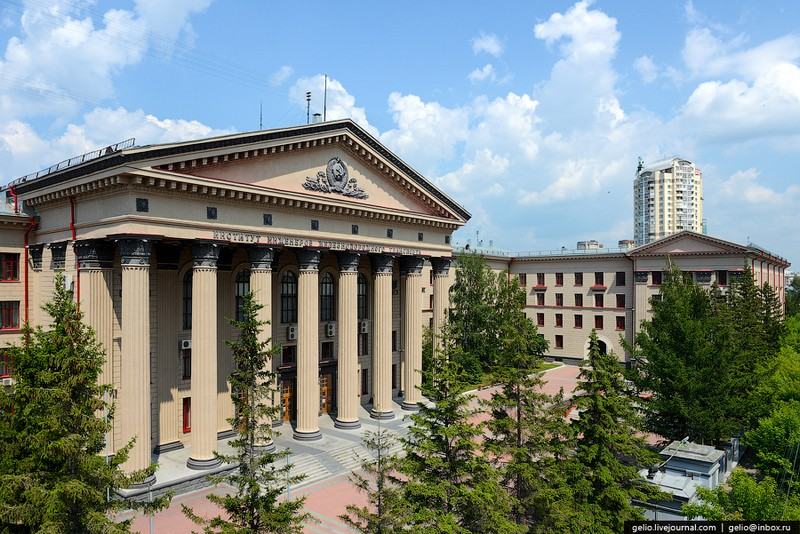 Международная научно-практическая конференция«Восток-Запад: теоретические и прикладные аспекты преподавания европейских и восточных языков»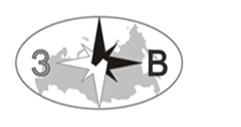 Новосибирск, 2018